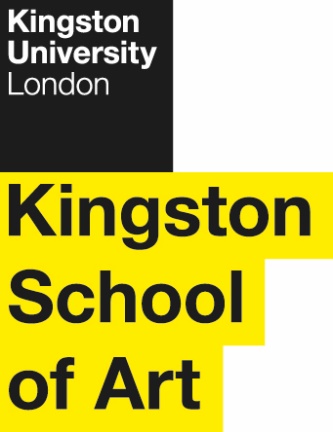 Programme SpecificationTitle of Course:	MA Product & Furniture DesignDate Specification Produced:	November 2012Date Specification Last Revised:	August 2019This Programme Specification is designed for prospective students, current students, academic staff and employers.  It provides a concise summary of the main features of the programme and the intended learning outcomes that a typical student might reasonably be expected to achieve and demonstrate if they take full advantage of the learning opportunities that are provided.  More detailed information on the teaching, learning and assessment methods, learning outcomes and content of each module can be found in the Course Handbook on Canvas and in individual Module Descriptors.SECTION 1:	GENERAL INFORMATIONSECTION2: THE PROGRAMMEProgramme IntroductionThe MA Product & Furniture Design offers a critical space for students to test and position their own design curiosity and motivation within the spectrum of product and furniture design. There are no predetermined leads to follow, simply an expectation to challenge and take risks rather than to passively accept. In this spirit design is seen as a genuine means to provoke change.  The course operates as a single design studio with all students sharing the same contact with educators, practitioners and industry. The learning and teaching experience is research and practice led and centred on the studio with live projects, competitions and industry input. Students from a range of international, design backgrounds – product and furniture design, industrial design, interior design, architecture, graphic design – contribute to a diverse collection of processes and outcomes closely informed by an acknowledgement of broad cultural context. The ultimate aim is for graduating students to have the confidence to navigate their own path in the overcrowded landscape of design possibility. All learning culminates in teaching block three with a capstone project – the Major Project – which is the single most significant expression of individual position and a direct bridge to future potential pursuit. Students assume responsibility, articulate viewpoint and exercise productivity. A significant aspect of study on the course is its articulation with other taught Masters courses in the Design School at KSA. This is facilitated within the Postgraduate Framework (PGF), an integrative learning environment whereby students on participating courses further develop their individual discipline interests and study in the wider context and understanding of other related design disciplines. This interdisciplinary practice is an important aspect of the identity and community at Masters level in the School. Courses within the PGF are made up of both core PGF modules and course-specific modules. The core modules offer the opportunity for the wider interdisciplinary understanding of individual concerns and focused, practice-based approaches to product and furniture design. Students are consequently introduced to a wide range of approaches from across the fields of design within the School. The 2-year programme includes an integrated work placement or placements, which enables students to further develop their professional skills and enhance their employability. This integrated placement(s) provides students with a valuable opportunity to apply and develop their knowledge and skills in a professional working environment, enabling them to deepen their knowledge of the industry, develop their self-confidence, and strengthen their CV. Students undertaking placement activities are in a stronger position to gain the skills and experience which are valued by employers. The course includes an integrated work placement or placements, which enables students to further develop their professional skills and enhance their employability.  From the start of the course, students will begin to work to secure (a) placement(s) suitable for their course and career, supported and advised by the Careers and Employability Services team and the Professional Placement Module Leader.  Workshops are provided on CV creation, interview techniques and placement searching, with drop-in sessions to provide additional support.  In order to take the Professional Placement module, students need to have arranged a placement, approved by the Course Leader, by the end of the preceding teaching block.  Students undertake the placement either before the final module, or following the completion of the final module.  During the placement students will be supervised (online) by a tutor who, if possible, will visit during the placement.  Depending on the location of the placement, meetings might take place face-to-face or via platforms such as Skype.  The placement module will make use of the Virtual Learning Environment (VLE) Canvas for communication and dissemination of information between students and staff as well as making online learning materials available.  Students will be required to keep a critical diary of the tasks and duties undertaken during their placement, to provide a framework for a reflective essay and work placement report, which is submitted for assessment at the end of the placement.  They will also assemble and collate samples of work and evidence of achievement produced during their placement which will also be submitted for assessment.  Placement providers will be asked to appraise the students’ work and this feedback will be made available to the student.  The placement module will be assessed on a pass/fail basis.This integrated placement(s) provides students with a valuable opportunity to apply and develop their knowledge and skills in a professional working environment, enabling them to deepen their knowledge of the industry, develop their self-confidence, and strengthen their CV. Students undertaking placement activities are in a stronger position to gain the skills and experience which are valued by employers. Aims of the ProgrammeThe aims of the course are to:Provide a framework for academic and personal development that enhances students’ abilities in critical reflection, allowing them to speculate on new and effective approaches to the subject and to engage with problems and insights at the forefront of the discipline Enable students to acquire a critical, analytical, systematic and comprehensive knowledge and understanding of the historical, theoretical, ethical and professional contexts in which their creative practice is situated and to develop their approach to research, resolution and their professional application in the practice of designEquip students with the knowledge, abilities and methods – creative, conceptual, theoretical, analytical, technical and organisational – that enable them to propose, research, develop and complete a self-directed project that reflects originality, critical analysis, evaluation, and academic rigour.The 2-year programme with integrated placement(s) also provides students with an opportunity to enhance their professional skills, preparing them for higher levels of employment, further study and lifelong learning. The 2-year programme with integrated placement(s) also provides students with an opportunity to enhance their professional skills, preparing them for higher levels of employment, further study and lifelong learning.Intended Learning OutcomesThe programme outcomes are referenced to the UK Quality Code for Higher Education, including the QAA Master’s Degree Characteristics 2015 and the Frameworks for Higher Education Qualifications of UK Degree-Awarding Bodies (2014), an awareness of the undergraduate subject benchmarks for Art and Design, and relate to the typical student. The programme provides opportunities for students to develop and demonstrate knowledge and understanding, skills and other attributes in the following areas.In addition to the programme learning outcomes identified overleaf, the programme of study defined in this programme specification will allow students to develop a range of Key Skills as follows:Entry RequirementsThe minimum entry qualifications for the programme are:A good BA (Hons) degree or equivalent qualification in 3D design or a related subject, including interior design, architecture, product and furniture design, industrial design, graphic design, photography, fashion, engineering or fine art. A portfolio demonstrating an appropriate 3D engagement is required.Applicants with relevant experience but not necessarily the qualifications or disciplinary background identified above, and who demonstrate the necessary skills and intellectual achievement needed to undertake the course will also be considered.A minimum IELTS score of 6.5, TOEFL 88 or equivalent is required for those for whom English is not their first language.Applicants from one of the recognised Majority English Speaking Countries (MESCs) do not need to meet these requirements.Recognition of Prior Learning: applicants with prior qualifications and learning may be exempt from appropriate parts of a course in accordance with the University's policy for the recognition of prior certificated learning (RPCL) and prior experiential learning (RPEL).Programme StructureThis programme is offered as a full field in full-time, part-time and ‘with professional placement’ modes, and leads to the award of the MA Product & Furniture Design.  Entry is at level 7 with Degree or equivalent qualifications (See section D).  Intake is normally in September of each year.E1.	Professional and Statutory Regulatory BodiesNot applicableE2.	Work-based learningWork placement is an integral part of the 2year programme and students will receive support from the award winning Careers and Employability Services team.While it is the responsibility of individual students to secure appropriate placements, the Careers and Employability Services team offer each student support at all stages of the application process, including writing CVs, completing application forms, participating in mock interviews, assessment centre activities and psychometric tests. Sourcing and applying for placement(s) gives students the opportunity to experience a competitive job application process.The experience of the work placement period enables students to apply their learning in the professional work environment, to reflect upon their own personal experience of working in an applied setting, to focus on aspects of this experience that they can clearly relate to their prior learning, and to evaluate the relationships between academic skills and employers’ expectations. Students will be assessed during and at the end of this period, through a portfolio of work, which will be marked as pass/fail. E3.	Outline Programme StructureThe course is part of the University’s Postgraduate Regulations (PR) and The Design School Postgraduate Framework. The MA Product & Furniture Design is made up of five modules that are assigned to three phases referred to as Teaching Blocks (TB) all at Level 7. Phases are progressively more challenging as students progress through the field. Each Teaching Block is normally made up of 2 modules each worth 30 credits with the exception of the Major Project in TB3, which is worth 60 credits. Typically, students should complete 60 credits at the end of each TB. The course is delivered full-time over one year, and part-time over two years. All students will be provided with the University regulations and the course handbook. Students on the 2-year programme (with integrated placement) must complete all modules by the end of TB3, and then work in their placement(s) for a maximum of 12 months.  The student should confirm that their placement opportunity is available by the preceding teaching block, and the course team will confirm whether this is acceptable within two weeks. Students on placement(s) must complete a portfolio assessment which includes a reflection on how they have applied the skills they have developed during the previous year, within a professional working environment.Full details of each module will be provided in module descriptors and student module guides.Full-timePart-timeStudents exiting the programme with 60 credits are eligible for the award of PG Cert. in Product & Furniture DesignStudents exiting the programme with 120 credits are eligible for the award of PG Dip. in Product & Furniture Design.Principles of Teaching Learning and Assessment The Design school promotes and sustains a distinctive pattern of teaching and learning practices. Teaching and learning strategies have developed in close relation to the design subjects, disciplines and the creative industries.  The ways in which students develop knowledge and understanding of their subject is equally distinct, with a strong emphasis being placed on the management of increasingly complex studio based practical design projects. Although the nature of the design project is that of a holistic design experience the aims of the modules are distinct in the practical project undertaken by the student and as such are assessed individually and collectively in relation to the modules aims.Students are strongly encouraged to develop their own informed and creative approach, taking into account contemporary research, current industry and design practices. This is achieved through the teaching philosophy in the School, which highlights the importance of knowledge of the contemporary and future design context and through awareness of the forces and issues that influence society and industry to meet the needs of present and future generations.The approach to Teaching, Learning and Assessment within the MA Product & Furniture Design and the Design School Postgraduate Framework of core modules is informed by Kingston University’s Strategic Plan.  In particular this provides an emphasis on key aspects of our approach: The encouragement and support of high quality teaching informed by research and best practice. An environment that will create, test, share and spread knowledge for its own sake. Those delivering teaching will be engaged in the development of their discipline.The course team will enable students to have the choices and the skills needed for fulfilling professional employment.A combination of staff and student-lead learning principles have been used in the design of the curriculum and the overarching approach to learning and teaching related to both disciplinary and interdisciplinary knowledge – described by KU as the relationship between producing and pursuing and producing and authoring. These principles relate to the exploration of the discipline in response to questions, problems, scenarios and lines of inquiry formulated by tutors and the progressive development of individual approaches based on the formulation of questions by the student. As the course progresses, this can also be expressed as the development from:How can I answer this question? to How can I answer my question?The identity and structure of the course and the Design School PG framework are built upon the understanding that high quality and transformative learning occurs when students are: Engaged in authentic, challenging, enquiry-based activities. Working collaboratively with peers in a community of shared disciplinary and interdisciplinary practice.Able to reflect on and theorise their learning.This has informed the development of shared learning outcomes across the courses within the PG framework and the focus of these outcomes on the practice of research and its relationship to purposeful making and enquiry in design.The teaching and learning of practical design projects incorporates:Analysis of the project brief, research and insight gathering in to the ‘theme’ or objective and subsequent problem finding for problem solving.Analysis of context.Tools and strategies for Design thinking and the Design process.The promotion of workshop practices and creative material usage and manipulation. Teaching communication and presentation tools and techniques.Teaching digital tools for design and realisationTutorials, lectures, seminars and workshopsDeveloping students ability to confidently communicate orally Project reviews and crits to promote peer project discussion and debate.Encouraging within students self-reflection and self-criticism in relation to a sustainable design practice.The delivery of modules will be by means of lectures, seminars, workshops, group critique, individual tutorials, demonstration, projects, briefings, study visits, peer learning, independent learning and study skills.Lectures - A member of staff or invited guest will provide taught input, often followed up by group discussion to ensure a full understanding and to encourage critical analysis of the material. Seminars - Seminars normally consist of structured student or staff-led presentations followed by discussion. The seminar is usually based upon a topic which has been previously prepared and circulated. Active participation and quality of presentation and discussion in seminars is expected. Student discussion and critical debate is encouraged.Group Critique - Commonly known as Group ‘Crits’. On these occasions a group of students and members of staff and, if appropriate, invited guests from industry will discuss the work of one or more students who are present. Group crits can take place in studios or students’ work place, if appropriate, the work to be discussed might alternatively be more formally exhibited. Discussion of this kind provides an ideal arena for the realisation of common issues and for the dissemination of ideas. Crits also provide an invaluable form of self-appraisal, since the student will not only receive individual oral feedback, but will indirectly learn by means of the discussion centred upon the work of other members of the group.Tutorials - Opportunities to strategically discuss a range of issues relating to individual development and to clarify existing knowledge, to support project initiatives, and to guide and facilitate further independent creative learning and thought.  They also provide opportunities for formative assessment where students receive feedback on completed work and feed forward on work in progress.Demonstration - This often involves the first introduction to a material, technology, process, technique or equipment not previously experienced by a group of students.  It is intended to make students aware of the potential and characteristics of the ‘subject’ and it is not intended that every student will necessarily go on to learn and apply the skills or knowledge.Study Visits - By definition, a study visit will involve travelling to strategic venues of interest which may vary from visits to galleries and museums or to course specific events such as shows, exhibitions, or visits to industry or sites. They form an essential part of the students’ learning experience as they provide the opportunity to see examples of design and industry in multiple ‘real life’ contexts.Projects - The term ‘project’ is used in two ways. Set projects consist of a set of objectives and procedures, which are often linked to a given theme or design problem and are designed for a particular group of students. This kind of project usually has a strict deadline. Students also devise their own projects (self-initiated briefs). This kind of project comprises a body of work which reflects the specific interests of the student and which may be developed over a period of time which is agreed between the individual student and a member of the academic staff.Capstone Project - A capstone project is designed to be a culminating educational experience for students. It aims to summarise and synthesise all or part of a student’s academic career at university. Capstone projects help students to reflect on the knowledge and skills that they have acquired during their degree and learn how to present them to a wider audience including future employers.Briefing - A briefing takes place to make known and explain specifics of projects; theme, aims & objectives, learning outcomes, timetable etc.Peer Learning - A vital component of teaching and learning practices of the design courses. The work of the course is largely studio-based, and thus enables students to take notice of each other’s work and discuss issues informally. Peer learning also takes place through other activities such as group crits and seminars.Independent Study - It will be recognised that all students engage in forms of independent learning in relation to the broad issues of the subject. Formal tuition will often be based upon the expectation of some level of self-motivated personal development. Independent study and the individual selection of a range of projects, both set and self-initiated, lead to the development of individual portfolios of work in the later stages of the course and for entry into the student’s individual choice of career.	The VLE (Virtual Learning Environment) - is an on-line environment that aims to make the most effective use of a range of virtual teaching and learning tools. The School is involved in the development of on-line materials to support course, school and faculty content. The aim is to develop a flexible set of virtual resources demonstrating skills, processes and methods valuable for enhancing creativity and knowledge throughout the Design School. Additionally the VLE seeks to enhance communication, a sense of community and inter course discussion and debate.LinkedIn Learning – all courses based in the Kingston School of Art offer students free access to the online video tutorial platform LinkedIn Learning. This provides a wide range of subjects to choose from, many with downloadable exercise files, including software tutorials covering photography, graphics, web design, audio and music, CAD and Microsoft Office software, as well as courses on Business and Management skills. Some of these are embedded in the curriculum and offer additional self-paced learning, others may be taken at will by students wishing to broaden their employability skills in other areas. Work Placement – the integrated work placement is primarily reliant on independent activity on the part of the student, with some support from their tutor.  During the period of the placement(s) students will be supervised (online) by a tutor who, if possible, will visit during the placement. Depending on the location of the placement, meetings might take place face-to-face or via platforms such as Skype.  The placement module will make use of the Virtual Learning Environment (VLE) Canvas for communication and dissemination of information between students and staff as well as making online learning materials available.ASSESSMENTAssessment is both summative and formative.  Primarily, summative assessment is intended to identify what has been learned (assessment of learning) and therefore assessed mark counts towards the module grade awarded.  Formative assessment is intended to help students to learn (assessment for learning) and provides opportunities for students to identify their strengths and weaknesses, and focus on areas they need to work on and improve.    The assessment strategy and criteria are clearly described in every written brief and mapped appropriately to the module learning outcomes.  The assessment criteria are generally additionally communicated verbally at each project briefing.Support for Students and their  LearningThe Personal Tutor Scheme Aims of the Design School Personal Tutor SchemeTo provide appropriate academic advice and guidance throughout a student’s studies by monitoring progress and identifying individual needs.To provide an holistic overview and guidance for individual study and the development of personal practice.To provide a formalised structure for the ongoing process of formative feedback and personal development embedded in studio culture and teaching.To help to develop a student’s ability to be self-reliant and reflective and their ability to use feedback/feed forward to best advantage.Key Features of the Design School Personal Tutor schemePersonal Tutors will be allocated at the beginning of the academic year.The introductory/welcome tutorial meeting will occur at the beginning of the academic year. Subsequent tutorials will follow and respond to key/stages in the academic year.Students will keep the same personal tutor throughout their year/s of study.One-to-one meetings will vary in length depending on the profile and needs of individual students.The Design School employs permanent staff members to lead level 7. The permanent nature of the staff affords them substantial and visible presence for students and as such is designed to be supportive and helpful. Teaching and learning within the course is enhanced through the strategic use of HPL staff with project related skills, knowledge and expertise. Under the personal tutor scheme permanent staff will assume this role and their responsibilities will include:To help students to make the transition to Masters level study and understand how to use feedback on the postgraduate course To encourage students to be proactive in making links between their course and their professional and/or academic aspirations To explore students’ research aspirations To help students gain confidence in contributing to, and learning from, constructive peer review To encourage students to become part of a wider disciplinary and/or professional community To help students to prepare for the dynamics of supervision Students are supported by:A Module Leader for each moduleA Course Leader to help students understand the programme structurePersonal Tutors to provide academic and personal supportA Placement Tutor to give general advice on placementsTechnical support to advise students on IT and the use of softwareA designated Course AdministratorAn induction week at the beginning of each new academic sessionStaff Student Consultative CommitteeCanvas – a versatile online interactive intranet and learning environment accessible both on and off-siteLinkedIn Learning – an online platform offering self-paced software tutorialsA substantial Academic Success Centre that provides academic skills support for Undergraduate and Postgraduate studentsStudent support facilities that provide advice on issues such as finance, regulations, legal matters, accommodation, international student support etc.A Student Achievement Officer who provides pastoral supportSupport for students with disabilities  The Union of Kingston StudentsCareers and Employability Services team who will provide support for students prior to undertaking work placement(s).In addition students are supported by:The Studio StructureAll courses within the Design School place the studio at the heart of the learning support experience. The studio is both a physical environment and a design education ethos. It affirms course and student identity with each course occupying its own dedicated space. The typical developmental curriculum journey from principles to processes to practices may be mapped to individual studio experiences. The studio provides a natural and readily available environment for peer-to-peer learning and group work. It also accommodates 1:1 contact and individual learning.  A strategic programme of lectures, seminars and workshops supports the studio learning experience. Workshop Structure The diverse range of Faculty workshop spaces provides an integral resource to support studio learning. They are an extension of the studio space but equipped with particular, specialist facilities. Staff Structure The staff support structure maps to the studio system. Course Directors coordinate the course and studio space. They are operational figureheads who work together with staff teams and Hourly Paid Lecturers [HPLs] (incorporating Module Leaders) to deliver the appropriate learning and teaching experience. Staff mediate this experience across each stage of the course, moving from an explicit to implicit role in students’ development, enabling them to learn how to learn and become more progressively independent. Dedicated technicians provide workshop space learning support in conjunction with the academic staff teams.Infrastructure The School adopts an infrastructure of learning support means beyond the immediacy of academic courses. These broadly divide into key mechanisms and enhancement opportunities, including:Up-to-date knowledge of relevant University systems and proceduresStudent Support OfficeCanvas – a versatile online interactive intranet and learning environment accessible both on and off-site;LinkedIn Learning – an online platform offering self-paced software tutorialsNUS (National Union of Students)Mentoring SchemeRPCL (Recognition of Prior Certificated Learning) / RPEL (Recognition of Prior Experiential Learning) processesPostgraduate SurveySSCC (Staff Student Consultative Committee)BOS (Board of Study)Annual Monitoring and EnhancementInformation on Scholarships and BursariesAlumni and Graduate ExperienceCoordinating Personal Tutor SchemeEnsuring and Enhancing the Quality of the CourseThe University has several methods for evaluating and improving the quality and standards of its provision.  These include:External ExaminersBoards of Study with student representationAnnual Monitoring and EnhancementPeriodic review undertaken at subject levelStudent evaluation including MEQs (Module Evaluation Questionnaires) and a Postgraduate SurveyModeration policiesFeedback from employersI.  Employability Statement All courses in The Design School address the issue of employability through engaging directly with industry and external partners and institutions. This is supported in course teaching by the professional and industrial expertise of course teams as well as visiting specialist practitioners.This ethos of professionalism is planned and delivered through the course curriculum at all levels so that students are effectively equipped for the world of work on their graduation from the course. On completion of the course, students will have completed a capstone project or dissertation, and constructed a strategic portfolio. The capstone project helps the students reflect on the knowledge and skills they have acquired during their course. In conjunction with the portfolio students are required to develop an appreciation of the knowledge, skills and understanding sector employers require and present and demonstrate them accordingly.The course and School have strong and well-established links to industry. Modules within the course structure are intended to address the broad nature of Product and Furniture Design and the emerging global workplace: DE7301 Creative Futures (TB2), for example.  Where relevant and practical the course works in collaboration with organisations and business – recent projects have been undertaken with the Bauhaus (Dessau), Givaudan, Incrops and Alternative Packaging Solutions. Competitions are offered within the delivery of the course as activities intended to provide opportunities for those students who wish to allow an additional focus to their portfolio: DE7301 Creative Futures (TB2). The course also organises a regular programme of professional lectures and studio visits. Graduates have progressed to the following destinations:David Collins Studio (London)Tom Dixon (London)IKEA (Vienna)Samsung (Seoul)Smart Design (Barcelona)PenguinCube (Beirut)Serene House (Taipei)Breaded Escalope (Vienna)Kenyon Yeh (Taipei)The 2-year integrated work placement programme is designed to provide students with enhanced opportunities for securing professional employment at the end of their degree, providing skills and experience that employers are looking for in their work force. These are supported by the services of the Careers and Employability Services team, providing drop-in and scheduled events to support students in the preparation of CVs, applications, and preparation for interviews and assessment centres.J.  Approved Variants from the Postgraduate Regulations None.	K.  Other sources of information that you may wish to consult	QAA Master’s Degree Characteristics 2015http://www.qaa.ac.uk/docs/qaa/quality-code/master's-degree-characteristics-statement.pdf?sfvrsn=6ca2f981_10Course page on the University websitehttps://www.kingston.ac.uk/postgraduate-course/product-furniture-design-ma/Social Media / InstagramProduct_furniture_kingston Development of Programme Learning Outcomes in ModulesThis map identifies where the programme learning outcomes are summatively assessed across the modules for this programme.  It provides an aid to academic staff in understanding how individual modules contribute to the programme aims, a means to help students monitor their own learning, personal and professional development as the programme progresses and a checklist for quality assurance purposes.  Students will be provided with formative assessment opportunities throughout the course to practise and develop their proficiency in the range of assessment methods utilised.  Course DiagramFULL-TIMETeaching Block 1		Teaching Block 2			Teaching Block 3PART-TIME – YEAR 1Teaching Block 1			Teaching Block 2		Teaching Block 3PART-TIME – YEAR 2Teaching Block 4			Teaching Block 5		Teaching Block 6Technical AnnexTitle:MA Product & Furniture DesignAwarding Institution:Kingston UniversityTeaching Institution:Kingston UniversityLocation:Department of 3D Design,The Design School, Kingston School of Art, Knights ParkProgramme Accredited by:N/AProgramme Learning OutcomesProgramme Learning OutcomesProgramme Learning OutcomesProgramme Learning OutcomesProgramme Learning OutcomesProgramme Learning OutcomesKnowledge and UnderstandingOn completion of the course, students will be able to:Intellectual skills On completion of the course, students will be able to:Subject Practical skills On completion of the course, students will be able to:A1Engage with design process and problem solving in both disciplinary and interdisciplinary contextsB1Conduct   advanced research demonstrating critical analysis and judgementC1Utilise specialist practical workshop resources to inform process.A2Appraise critically both traditional and current approaches to product and furniture design and the understanding of the relationship between theory and practice.B2Synthesise design theory and practice appropriately within the design processC2Practice diverse methodology, method, process, material and technology investigations appropriate to the exploration of relevant design issues.A3Reflect critically upon their work. B3Evaluate own and others’ work applying advanced critical knowledge of contemporary design contexts.C3Communicate ideas through the appropriate level of visual, three dimensional, written and oral presentation skills to a design critical audienceA4Articulate the practices and ideas - methods, materials, processes and technologies - appropriate to designB4Express individual creativity, vision and intellect within their discipline specialismC4Liaise with external bodies to inform specialist pursuit.  C5Demonstrate professional skills (including self-presentation, communication, interpersonal/teamwork, research and information literacy, numeracy, time-management and project-planning, management and leadership skills, and ethical practice)Key SkillsKey SkillsKey SkillsKey SkillsKey SkillsKey SkillsKey SkillsSelf-Awareness SkillsCommunication SkillsInterpersonal SkillsResearch and information Literacy SkillsNumeracy SkillsManagement & Leadership SkillsCreativity and Problem Solving SkillsTake responsibility for  own learning and plan for and record own personal developmentExpress ideas clearly and unambiguously in writing and the spoken workWork well  with others in a group or teamSearch for and select relevant sources of informationCollect data from primary and secondary sources and use appropriate methods to manipulate and analyse this dataDetermine the scope of a task (or project)Apply scientific and other knowledge to analyse and evaluate information and data and to find solutions to problemsRecognise own academic strengths and weaknesses, reflect on performance and progress and respond to feedbackPresent, challenge and defend  ideas and results effectively orally and in writingWork flexibly and respond to changeCritically evaluate information and use it appropriatelyPresent and record data in appropriate formatsIdentify resources needed to undertake the task (or project) and to schedule and manage the resourcesWork with complex ideas and justify judgements made through effective use of evidenceOrganise self effectively, agreeing and setting realistic targets, accessing support where appropriate and managing time to achieve targetsActively listen and respond appropriately to ideas of othersDiscuss and debate with others and make concession to reach agreementApply the ethical and legal requirements in both the access and use of informationInterpret and evaluate data to inform and justify argumentsEvidence ability to successfully complete and evaluate a task (or project), revising the plan where necessaryWork effectively with limited supervision in unfamiliar contextsGive, accept and respond to constructive feedbackAccurately cite and reference information sourcesBe aware of issues of selection, accuracy and uncertainty in the collection and analysis of dataMotivate and direct others to enable an effective contribution from all participantsShow sensitivity and respect for diverse values and beliefsUse software and IT technology as appropriateLevel 7Level 7Level 7Level 7Level 7Compulsory modulesModule codeCredit valueLevel Teaching BlockDesign Thinking & MakingDE7602307TB1Designing ResearchDE7300307TB1Critical PracticeDE7603307TB2Creative FuturesDE7301307TB2The Major ProjectDE7302607TB3Professional PlacementWP70001207TB1, TB2, TB3 (Yr 2)Level 7Level 7Level 7Level 7Level 7Compulsory modulesModule codeCredit valueLevel Teaching BlockYEAR 1YEAR 1YEAR 1YEAR 1YEAR 1Design Thinking & MakingDE7602307TB1 & TB2Designing ResearchDE7300307TB1Critical Practice DE7603307TB2 & TB3YEAR 2YEAR 2YEAR 2YEAR 2YEAR 2Creative FuturesDE7301307TB1The Major ProjectDE7302607TB2 & TB3Level 7Level 7Level 7Level 7Level 7Level 7Module CodeModule CodeDE7602DE7300DE7603DE7301DE7302WP7000Programme Learning OutcomesKnowledge & UnderstandingA1SSSSSProgramme Learning OutcomesKnowledge & UnderstandingA2SSSSSProgramme Learning OutcomesKnowledge & UnderstandingA3SSSSSProgramme Learning OutcomesKnowledge & UnderstandingA4SSSSSProgramme Learning OutcomesIntellectual SkillsB1SSSSSProgramme Learning OutcomesIntellectual SkillsB2SSSSSProgramme Learning OutcomesIntellectual SkillsB3SSSSSProgramme Learning OutcomesIntellectual SkillsB4SSSSSProgramme Learning OutcomesPractical SkillsC1SSSSSProgramme Learning OutcomesPractical SkillsC2SSSSSProgramme Learning OutcomesPractical SkillsC3SSSSSProgramme Learning OutcomesPractical SkillsC4SSSSProgramme Learning OutcomesPractical SkillsC5SFinal Award(s):MA Product & Furniture DesignIntermediate Award(s):Postgraduate CertificatePostgraduate DiplomaMinimum period of registration:FT – 1 year FT – 2 years (with Professional Placement)PT – 2 yearsMaximum period of registration:FT – 2 yearsFT – 3 years (with Professional Placement)PT – 4 years FHEQ Level for the Final Award:Master of ArtsQAA Subject Benchmark:N/AModes of Delivery:Full-time, Part-time and ‘with Professional Placement’Language of Delivery:EnglishFaculty:Kingston School of ArtSchool:DesignDepartment:3D DesignUCAS Code:N/ACourse/Route Code:PFPFD1PFD01 (Full-time)PPPFD1PFD01 (Part-time)PFPFD1PFD99 (with Professional Placement)